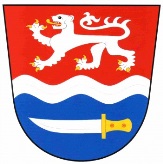 SVOZ A LIKVIDACE KOMUNÁLNÍHO ODPADU V OBCI NA ROK 2024 ZMĚNA SYSTÉMU A POPLATKŮProč jsme ke změně přistoupily – změna poplatníka za systém na poplatníka za kapacitu. Na začátek je opravdu nutné přijmout odpovědnost každého z nás za vyprodukovaný komunální odpad. Obec vytváří pouze nástroje a možné systémy k jeho likvidaci dle zákona, ale stále je to odpad každého z nás. Na začátku roku jsme si udělali anketu, jak komu vyhovuje, který systém. Nejvíce vyhovoval systém combi, ale také velký zájem o každý týden. Důležitá je skutečnost že poplatek ve výši 650,-Kč / poplatník není udržitelný a kdybychom nepřešli na poplatek za kapacitu byl by zvýšeny na 1000,-Kč poplatník. Poplatek za kapacitu se odvíjí od četnosti svozů, který si může každý zvolit tak aby mu to vyhovovalo. Výpočet je jednoduchý a v souladu se zákonem o odpadech. (0,80Kč litr x objem nádoby 110 nebo 120 l x počet svozů) a to je roční poplatek za svoz a likvidaci komunálního odpadu. Nejsme jediná obec, která má nebo zavádí poplatek na kapacitu, který může fungovat motivačně. My jsme u těch, kteří mají zavedeno čerpali informace.Poplatek za odkládání komunálního odpadu z nemovité věci je založen na principu „znečišťovatel platí“, tedy na skutečném množství vyprodukovaného odpadu.  Tento poplatek je možné zavést na základě vyprodukovaného množství (hmotnost nebo objem) odpadu, nebo se sazba poplatku bude odvíjet z objednané kapacity sběrných prostředků. Výběr, v jakém režimu si obec nastaví tento poplatek, bude závislý na možnostech zjištění objemu.Výše poplatku pro kalendářní rok 2024 činí: 4 992,-Kč na sběrnou nádobu plastová o objemu 120 l určenou ke shromažďování směsného odpadu / týdenní svoz (52) 4 576,-Kč na sběrnou nádobu kovová o objemu 110 l určenou ke shromažďování směsného odpadu / týdenní svoz (52)4 032,-Kč na sběrnou nádobu plastová o objemu 120 l určenou ke shromažďování směsného odpadu / kombi svoz (42)3 696,-Kč na sběrnou nádobu kovová o objemu 110 l určenou ke shromažďování směsného odpadu / kombi svoz (42)2 496,-Kč na sběrnou nádobu plastová o objemu 120 l určenou ke shromažďování směsného odpadu / čtrnáctidenní svoz (26) 2 288,-Kč na sběrnou nádobu kovová o objemu  určenou ke shromažďování směsného odpadu / čtrnáctidenní svoz (26)88,-Kč na jeden typizovaný plastový pytel o objemu 110 l s logem pověřené osoby určený ke shromažďování směsného odpadu.Platba objektu k rekreaci, poplatek se vypočítává dle kapacity – Cena za litr / 0,80 Kč x obsah pytle 110 l x počet svozů 10 = poplatek činí 880, Kč za objekt k rekreaci / rokOsvobození – úleva, Uzavřením darovací smlouvy (příspěvek na odpady a likvidaci hygienických prostředků) pro osoby trvale hlašeny na území obce a) pro osoby starší 65let, které žijí samostatně, nežijí ve společné domácnosti s jinou osobou dar ve výši 2 000,- Kč  b) pro novorozence zastoupené rodiči, narozené v roce 2023 dar ve výši 1 000,- Kč c) pro osoby s platnou kartou ZTP a ZTP-P dar ve výši 1 000,- Kč  Dar bude vyplácen obdarovanému dle jmeného seznamu v hotovosti na obecním úřadě Hrdlořezy do 31.01.2024